Př 8Tématem dnešní hodiny je další smyslový organ, a tím je ucho. Prosím přečtěte si učebnici na str. 88-89.Dnes začneme trošku jinak. Chtěla bych abyste si nejdříve pustili video:https://www.youtube.com/watch?v=etk83xl9CvYDoufám, že se vám líbilo, podle mě je perfektně udělané.Zápis:UCHOJe orgánem sluchu a rovnováhy.Obrázek nakreslí ti, co kreslit umí, ale ostatní si ho můžou nalepit, pokud máte možnost tisku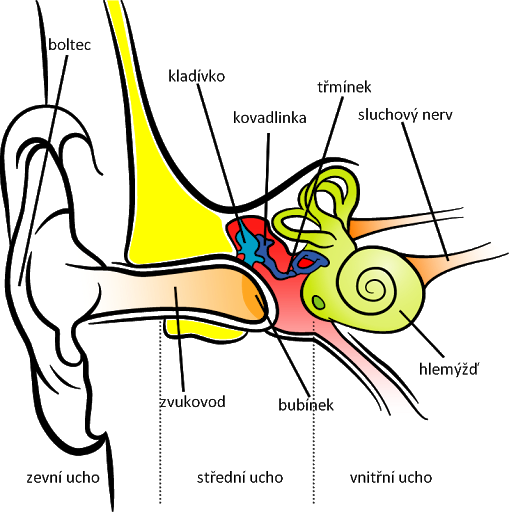 Ucho se dělí se na vnější, střední a vnitřní.  vnější ucho - boltec a zvukovod, který je zakončený bubínkem. střední ucho -  tři drobné kůstky: kladívko, kovadlinka a třmínek. Střední ucho je spojeno                          s  nosohltanem a Eustachovou trubicí, která slouží k vyrovnání tlaku.c)   vnitřní ucho - blanitý hlemýžď, ve kterém jsou sluchové buňky.                      - vejčitý a kulovitý váček a tři polokruhovité kanálky a v nich je ústrojí rovnováhy (poloha a pohyb hlavy).Zvuk, který prochází zvukovodem naráží do bubínku, ten se rozechvěje a vibrace přenáší přes kladívko, kovadlinku a třmínek do hlemýždě. Tam na vibrace reagují smyslové buňky, které informace o zachyceném zvuku vedou pomocí sluchového nervu k dalšímu zpracování do mozku.Z učebnice vypíšete: Péče o sluch  Poruchy sluchu A protože vám důvěřuji, tentokrát neposílejte  